РЕСПУБЛИКА КРЫМНИЖНЕГОРСКИЙ РАЙОНИЗОБИЛЬНЕНСКИЙ СЕЛЬСКИЙ СОВЕТ45-я внеочередная сессия 2 - го созываРЕШЕНИЕ № 324 ноября  2023 года								с.Изобильное О внесении изменений в Положение о муниципальной службе в муниципальном образовании Изобильненское сельское поселение Нижнегорского района Республики Крым, утвержденное решением Изобильненского сельского совета Нижнегорского района Республики Крым от 19.10.2023 года № 1В соответствии с Федеральным законом от 06.10.2003 г. № 131-ФЗ «Об общих принципах организации местного самоуправления в Российской Федерации», Уставом Изобильненского сельского поселения, рассмотрев Заключение министерства юстиции Республики Крым от 09.11.2023г. №42458/05/03-02, Изобильненский сельский совет Нижнегорского района Республики КрымРЕШИЛ:1. Внести в Положение о муниципальной службе в муниципальном образовании Изобильненское сельское поселение Нижнегорского района Республики Крым, утвержденное решением Изобильненского сельского совета Нижнегорского района Республики Крым от 19.10.2023 года № 1 (далее – Положение), следующие изменения:1.1. Статью 20 Положения дополнить частью 4 следующего содержания:«4. Муниципальный служащий освобождается от ответственности за несоблюдение ограничений и запретов, требований о предотвращении или об урегулировании конфликта интересов и неисполнение обязанностей, установленных настоящим Федеральным законом и другими федеральными законами в целях противодействия коррупции, в случае, если несоблюдение таких ограничений, запретов и требований, а также неисполнение таких обязанностей признается следствием не зависящих от него обстоятельств в порядке, предусмотренном частями 3-6 статьи 13 Федерального закона от 25 декабря 2008 года №273-Ф3 «О противодействии коррупции».2. Обнародовать настоящее решение на информационном стенде в здании администрации Изобильненского сельского поселения, расположенного по адресу: Республика Крым, Нижнегорский район, с. Изобильное, пер. Центральный, 15, на официальном сайте администрации Изобильненского сельского поселения в сети «Интернет» izobilnoe-sp.ru и в ГИС РК «Портал Правительства Республики Крым» на странице Изобильненского сельского поселения: https://izobilnenskoe.rk.gov.ru/ .3. Настоящее решение вступает в силу со дня его обнародования.4. Контроль за исполнением настоящего решения оставляю за собой.Председатель Изобильненского сельского совета – главаадминистрации Изобильненского сельского поселенияНижнегорского района Республики Крым		                  Л.Г. Назарова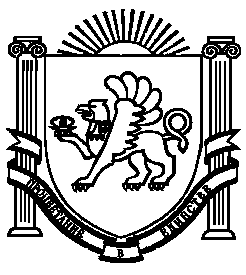 